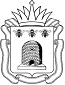 АДМИНИСТРАЦИЯ ТАМБОВСКОЙ ОБЛАСТИУПРАВЛЕНИЕ ОБРАЗОВАНИЯ И НАУКИТАМБОВСКОЙ ОБЛАСТИП Р И К А ЗО проведении конкурса «Учитель в объективе»В целях повышения престижа и статуса учителя в обществе, стимулирования профессионально-личностного развития учителя, активизации информационной работы по освещению проектов, направленных на повышение престижа профессии учителя, ПРИКАЗЫВАЮ:1. Утвердить Положение о проведении конкурса «Учитель в объективе» (далее – Конкурс).2. Рекомендовать руководителям органов местного самоуправления, осуществляющих управление в сфере образования, руководителям подведомственных организаций, руководителям организаций высшего образования, руководителям профессиональных образовательных организаций обеспечить участие обучающихся в Конкурсе.3. Контроль за исполнением приказа оставляю за собой.И.о. начальника управления                                                       Н.В. МордовкинаРасчёт рассылки:Р.И. Кузьмину – 1 экз.Г.А. Шешериной  – 1 экз.МОУО – 30 экз.СПО – 19 экз.ВУЗ – 4 экз.На сайтУТВЕРЖДЕНОприказом управления образованияи науки областиот ___________ № ____ПОЛОЖЕНИЕо проведении конкурса «Учитель в объективе»1. ОБЩИЕ ПОЛОЖЕНИЯ 1.1. Настоящее Положение о проведении конкурса «Учитель в объективе» (далее – Конкурс) определяет цели и задачи, условия и порядок проведения Конкурса.2. ЦЕЛИ И ЗАДАЧИ КОНКУРСА 2.1. Целью Конкурса является повышение престижа и статуса учителя в обществе, стимулирование профессионально-личностного развития учителя, активизации информационной работы по освещению проектов, направленных на повышение престижа профессии учителя.2.2. Задачи: - формирование позитивного имиджа учителя в обществе, профессиональной среде;- знакомство детей и молодежи с работой учителя (профориентация), воспитание у учащихся уважительного отношения к учителю;- привлечение внимания общественности, средств массовой информации.3. ОРГАНИЗАТОР КОНКУРСА3.1. Организатором Конкурса является Управление образования и науки Тамбовской области. 4. УСЛОВИЯ ПРОВЕДЕНИЯ КОНКУРСА4.1. В Конкурсе могут принять участие зарегистрированные в установленном порядке средства массовой информации, действующие на территории Тамбовской области (далее – Средства массовой информации), блогеры, школьные пресс-центры, обучающиеся образовательных организаций, их родители (законные представители).4.2. Конкурс проводится по номинациям:- «Создание проектов (программы, рубрики, телепередачи и т.д.), направленных на повышение престижа профессии учителя в профессиональной и общественной среде в периодических печатных изданиях, в радиопрограммах, в теле- и видеопрограммах, социальных сетях, иных формах периодического распространения массовой информации»;- «Тематический челлендж «Мой учитель в тренде». Для участия в челлендже необходимо записать видео о своём учителе, где он применяет современные образовательные подходы, использует интересные и нестандартные методы проведения учебных занятий, возможные современные ресурсы для образовательного процесса и опубликовать в социальной сети Вконтакте в сообществе «Учитель в объективе» https://vk.com/public180859572 с хештегом #Мойучительвтренде. Десятка финалистов будет сформирована по количеству лайков под публикацией, а победители определятся путем голосования подписчиков сообщества «Учитель в объективе»;- «Самое креативное селфи класса (студенческой группы) с учителем». Для участия в номинации необходимо сделать оригинальное, нестандартное селфи с учителем на камеру фронтального обзора мобильного устройства и опубликовать в социальной сети Вконтакте в сообществе «Учитель в объективе» https://vk.com/public180859572 с хештегом #КЛАССныйучитель. Десятка финалистов будет сформирована по количеству лайков под публикацией, а победители определятся путем голосования подписчиков сообщества «Учитель в объективе»;- «Мой учитель - самый лучший». Для участия в номинации необходимо сделать публикацию в социальной сети Вконтакте в сообществе «Учитель в объективе» https://vk.com/public180859572 с хештегом #Мойучитель, рассказывающую, почему именно ваш учитель самый лучший и опубликовать с ним селфи. Рекомендуется использовать информационный контент объёмом не более 700 знаков. Приветствуются «живые» истории с учебных занятий и внеучебных мероприятий. Десятка финалистов будет сформирована по количеству лайков под публикацией, а победители определятся путем голосования подписчиков сообщества «Учитель в объективе»;- «Мой первый учитель». Для участия в номинации необходимо сделать публикацию в социальной сети Вконтакте в сообществе «Учитель в объективе» https://vk.com/public180859572 с хештегом #Мойпервыйучитель, рассказывающую историю о первом учителе и, по возможности, публикация селфи с учителем, либо публикация фото учителя (при наличии). Десятка финалистов будет сформирована по количеству лайков под публикацией, а победители определятся путем голосования подписчиков сообщества «Учитель в объективе».4.3. В номинации «Создание проектов (программы, рубрики, телепередачи и т.д.), направленных на повышение престижа профессии учителя в профессиональной и общественной среде в периодических печатных изданиях, в радиопрограммах, в теле- и видеопрограммах, социальных сетях, иных формах периодического распространения массовой информации» участвуют средства массовой информации, школьные пресс-центры, блогеры.В номинации «Тематический челлендж «Мой учитель в тренде» участвуют обучающиеся образовательных организаций, школьные пресс-центры, блогеры.В номинации «Самое креативное селфи класса (студенческой группы) с учителем» участвуют обучающиеся образовательных организаций.В номинации «Мой учитель - самый лучший» участвуют обучающиеся образовательных организаций, школьные пресс-центры, блогеры.В номинации «Мой первый учитель» участвуют школьные пресс-центры, обучающиеся образовательных организаций, их родители. 4.4. Представляемые на Конкурс материалы (далее - Конкурсные материалы) должны соответствовать цели, задачам и теме Конкурса. Конкурсные материалы в номинации «Создание проектов (программы, рубрики, телепередачи и т.д.), направленных на повышение престижа профессии учителя в профессиональной и общественной среде в периодических печатных изданиях, в радиопрограммах, в теле- и видеопрограммах, социальных сетях, иных формах периодического распространения массовой информации» оцениваются по следующим критериям:- оригинальность Конкурсных материалов (не допускаются перепечатки ранее опубликованного материала из региональных и федеральных средств массовой информации, с сайтов информационно-телекоммуникационной сети «Интернет», иных источников);- системность и качество преподнесения материала (наличие постоянных рубрик, обратная связь с читателями, зрителями, слушателями, наличие специальных выпусков, привлечение к работе специалистов различных ведомств);- жанровое и тематическое разнообразие конкурсных материалов;- информационная насыщенность; - доступность и простота изложения, соблюдение правил русского языка;- техническое качество фотосъемки, видеосъемки, аудиозаписи, монтажа и озвучивания (для видеозаписей, аудиозаписей).Конкурсные материалы оцениваются в баллах от одного до шести по критериям, указанным в настоящем пункте настоящего Положения из расчета максимум один балл за каждый критерий. Победитель определяется по сумме баллов. 5. ПОРЯДОК И СРОКИ ПРЕДСТАВЛЕНИЯ КОНКУРСНЫХ МАТЕРИАЛОВ5.1. В номинации «Создание проектов (программы, рубрики, телепередачи и т.д.), направленных на повышение престижа профессии учителя в профессиональной и общественной среде в периодических печатных изданиях, в радиопрограммах, в теле- и видеопрограммах, социальных сетях, иных формах периодического распространения массовой информации» на Конкурс принимаются работы, опубликованные в печати или прошедшие в эфире в период с 15 апреля 2019 года по 23 сентября текущего года.5.2. Участники Конкурса направляют:1) Конкурсные материалы:от электронных средств массовой информации – не более пяти видеозаписей в формате avi либо аудиозаписей в формате mp3; от печатных средств массовой информации – не более пяти печатных материалов в подлинниках или копиях, заверенных в установленном порядке;2) Заявку на участие в Конкурсе (далее – Заявка) и анкету участника Конкурса (далее – Анкета) по формам согласно приложению 1 к настоящему Положению. 5.3. Конкурсные материалы, Заявка и Анкета направляются в срок до 23 сентября текущего года по адресу: 392000, г. Тамбов, ул. Советская, 108, или на е-mail: press@obraz.tambov.gov.ru.5.4. Конкурсные материалы участникам Конкурса не возвращаются.5.5. В номинациях «Тематический челлендж «Мой учитель в тренде», «Самое креативное селфи класса (студенческой группы) с учителем», «Мой учитель - самый лучший», «Мой первый учитель» на Конкурс принимаются работы, опубликованные в социальной сети Вконтакте в сообществе «Учитель в объективе» https://vk.com/public180859572 с 15 апреля по 31 мая текущего года.6. ПОРЯДОК РАБОТЫ ОРГКОМИТЕТА. ПОДВЕДЕНИЕ ИТОГОВ КОНКУРСА6.1. В целях проведения оценки Конкурсных материалов и определения победителей Конкурса в номинации «Создание проектов (программы, рубрики, телепередачи и т.д.), направленных на повышение престижа профессии учителя в профессиональной и общественной среде в периодических печатных изданиях, в радиопрограммах, в теле- и видеопрограммах, социальных сетях, иных формах периодического распространения массовой информации» создается оргкомитет (приложение 2 к настоящему Положению). 6.2. Оргкомитет рассматривает поступившие на Конкурс Заявки и Анкеты, оценивает Конкурсные материалы в соответствии с пунктом 4 настоящего Положения и определяет победителей Конкурса до 30 сентября 2019 года.6.3. Заседание оргкомитета является правомочным, если на нем присутствует половина от установленного числа членов оргкомитета. 6.4. Победителями Конкурса становятся участники Конкурса, получившие наибольшую сумму баллов в своей номинации. При равной сумме баллов у участников конкурса в одной номинации оргкомитет принимает решение о победителе Конкурса большинством голосов от числа присутствующих членов путем открытого голосования. 6.5. Решение заседания оргкомитета оформляется протоколом и подписывается председателем и секретарем оргкомитета до 29 сентября текущего года. 6.6. По вопросам организации и проведения Конкурса обращаться по адресу: 392000, г. Тамбов, ул. Советская, 108, кабинет 46, по телефону    (4752)79-23-70, е-mail: press@obraz.tambov.gov.ru, пресс-секретарь управления образования и науки Тамбовской области Самородова Наталья Николаевна.7. НАГРАЖДЕНИЕ ПОБЕДИТЕЛЕЙ7.1. Победители Конкурса награждаются дипломами и памятными подарками управления образования и науки Тамбовской области.Приложение 1 к ПоложениюЗаявка на участие в Конкурсе «Учитель в объективе»                                                                    В организационный комитет                                                               Конкурса «Учитель в объективе»Участник конкурса: ______________________________________________________________________________________________________________________________________________________________________________________________________(наименование средства массовой информации; Ф.И.О. автора – членов авторского коллектива – штатных сотрудников редакций и внештатных авторов или корреспондентов) представляет на Конкурс «Учитель в объективе», следующие материалы:_____________________________________________________________________________________________________________________________________________________________________________________________________________________________________________________________________(название, автор(ы), дата выпуска, жанр, номинация)__________________________________	______________                 (руководитель СМИ (ФИО), подпись)                                                                          (дата)Анкета Участника Конкурса «Учитель в объективе»Для телевизионных и радиокомпаний1. Общие сведения об участнике:1.1. Наименование юридического лица (держателя лицензии).1.2. Название компании.1.3. Организационно-правовая форма.1.4. Форма собственности. 1.5. Адрес редакции. 1.6. Номер телефона (факса), адрес электронной почты.1.7. Территория распространения. 1.8. Главный редактор (Ф.И.О.).2. Сведения о творческой деятельности:2.1. Основные направления программной концепции вещания (формат вещания).2.2. Номинация конкурса.2.3. Название материалов, представленных на конкурс, автор(ы), дата выпуска, краткая характеристика материалов.2.4. Дата заполнения. Для периодических печатных изданий (газета, журнал) 1. Общие сведения об участнике:1.1. Название печатного издания.1.2. Учредители (соучредители).1.3. Организационно-правовая форма.1.4. Тематика, формат.1.5. Периодичность, тираж.1.6. Адрес редакции.1.7. Номер телефона (факса), адрес электронной почты.1.8. Главный редактор (Ф.И.О.). 2. Сведения о творческой деятельности:2.1. Полиграфическое исполнение.2.2. Основные темы, освещаемые в периодическом печатном издании, рубрики.2.3. Номинация конкурса.2.4. Название материалов, представленных на конкурс, автор(ы), дата выпуска, краткая характеристика материалов.2.5. Дата заполнения. Для авторов и авторских коллективов – штатных сотрудников редакций и внештатных авторов или корреспондентов 1. Ф.И.О. участника(ов).2. Место работы.3. Должность.4. Адрес места жительства.5. Номер телефона (рабочий, мобильный).6. Номинация конкурса. 7. Название материалов, представленных на конкурс, автор(ы), дата выпуска, краткая характеристика материалов.8. Дата заполнения.           Приложение 2 к Положению Составорганизационного комитета Конкурса «Учитель в объективе»1. Ректор Тамбовского государственного образовательного автономного учреждения дополнительного профессионального образования «Институт повышения квалификации работников образования»       Шешерина Галина Александровна, председатель организационного комитета Конкурса «Учитель в объективе» (далее – Оргкомитет).2. Заведующий кафедрой управления развитием образовательных систем Тамбовского государственного образовательного автономного учреждения дополнительного профессионального образования «Институт повышения квалификации работников образования»                             Дерябина Юлия Георгиевна, заместитель председателя Оргкомитета.3. Заместитель начальника отдела пресс-службы и взаимодействия со средствами массовой информации администрации Тамбовской области    Заева Екатерина Сергеевна.4. Председатель Тамбовского регионального отделения Общероссийской общественной организации «Союз журналистов России» Головашин Владимир Игоревич.5. Ведущий инспектор отдел контроля качества образования управления образования и науки Тамбовской области                      Самородова Наталья Николаевна, секретарь Оргкомитета.09.04.2019г. Тамбов                        № 986 Начальник отдела комплексного анализа, прогнозирования и мониторинга______________ Р.И. Кузьмин